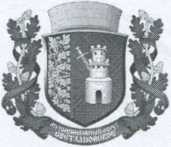 САНКТ-ПЕТЕРБУРГМУНИЦИПАЛЬНОЕ ОБРАЗОВАНИЕ
МУНИЦИПАЛЬНЫЙ ОКРУГ
СВЕТЛАНОВСКОЕАДМИНИСТРАЦИЯРАСПОРЯЖЕНИЕ05.12.2016 г.                                                                                                                                                    № 29-нОб утверждении ведомственной целевой программы 
праздничных мероприятий муниципального 
образования муниципального округа Светлановское 
"Календарь знаменательных дат" на 2017 годВ соответствии с Бюджетным Кодексом Российской Федерации и Положением о бюджетном процессе в МО СветлановскоеУтвердить Паспорт и Перечень основных мероприятий ведомственной целевой                    программы праздничных мероприятий муниципального образования муниципального                округа Светлановское "Календарь знаменательных дат" на 2017 год согласно                    Приложениям 1-2 к настоящему Распоряжению.Формирование и размещение муниципального заказа на оказание услуг по проведению праздничных мероприятий в 2017 году осуществлять в соответствии с утвержденной ведомственной целевой программой.Назначить ответственным за исполнение ведомственной целевой программы                    праздничных мероприятий муниципального образования муниципального округа Светлановское "Календарь знаменательных дат" на 2017 год главного специалиста                          сектора муниципального заказа - контрактного управляющего Мануйлова В.А.  Контроль исполнения настоящего Распоряжения оставляю за собой.Глава Администрации                                                                                             С.П. ГенераловПриложение 1 
к распоряжению Главы Администрации муниципального образования муниципального округа Светлановское 
от 05.12.2016                                    № 29-нПАСПОРТведомственной целевой программы праздничных мероприятий
муниципального образования муниципального округа Светлановское
«Календарь знаменательных дат" на 2017 годЦЕЛЕВАЯ СТАТЬЯ: 45000 00200 ВИД РАСХОДОВ: 200Приложение 2
к распоряжению Главы Администрации муниципального образования
муниципального округа Светлановское 
от 05.12.2016                                   № 29-нПЕРЕЧЕНЬосновных мероприятий ведомственной целевой программы
праздничных мероприятий муниципального образования муниципального округа
Светлановское «Календарь знаменательных дат" на 2017 год№ п/пНаименование раздела паспорта программыСодержание раздела программы1Наименование ведомственной целевой программыВедомственная целевая программа праздничных 
мероприятий "Календарь знаменательных дат" на 2017 год, направленная на решение вопросов местного значения «Организация и проведение местных и участие в 
организации и проведении городских праздничных и иных зрелищных мероприятий, организация и проведение мероприятий по сохранению и развитию местных традиций и обрядов на территории муниципального образования муниципальный округ Светлановское» (далее - Программа)2Основание принятия решения о разработке программы (наименование и номер соответствующего правового акта)Закон Санкт-Петербурга «Об организации местного самоуправления в Санкт-Петербурге» от 23.09.2009 № 420-79 (п.п. 4, 5 ч. 2 статьи 10)Закон Санкт-Петербурга "О праздниках и памятных 
датах в Санкт-Петербурге" от 26.10.2005 № 555-78Распоряжение Губернатора Санкт-Петербурга от 09.12.2000 № 1284-р «Об общественном порядке и безопасности при проведении массовых спортивных, культурно-зрелищных мероприятий в Санкт- 
Петербурге»Устав Муниципального образования муниципального округа Светлановское (пп. 35, 36 ч. 1 статьи 5)3Ответственный 
исполнительАдминистрации муниципального образования муниципального округа Светлановское4Муниципальный заказчик программыАдминистрация Муниципального образования муниципального округа Светлановское4Основные разработчики программыАдминистрация Муниципального образования муниципального округа Светлановское, депутаты Муниципального Совета муниципального образования муниципального округа Светлановское5Цели программыФормирование актуальной культурной политики в МО Светлановское, сохранение и развитие традиционной и современной культуры;Повышение интереса жителей муниципального образования 
к историческому и культурному наследию России, 
готовности сохранять, развивать и приумножать традиции, исходя из особенностей муниципального образования6Задачи программыСодействие повышению образовательного, культурного 
и духовного потенциала жителей и гостей муниципального образования Светлановское;Формирование гармоничной, развитой, общественноактивной личности;Повышение качества жизни населения путем активного приобщения граждан к культурным благам;Оптимизация и повышение качества предоставляемых услуг;Обеспечение информированности населения через печатный орган «События и размышления» и официальный сайт муниципального образования Светлановское о мероприятиях, проводимых в рамках Программы;Обеспечение условий доступа населения к социально значимой информации;Повышение доступности культурных услуг для всех категорий и групп населения.7Целевые индикаторы и показатели программы (Важнейшие показатели эффективности 
программы)Количество проводимых мероприятий;Число жителей, принявших участие в мероприятиях:эффективно прошло мероприятие: посетили мероприятие 80 - 100% жителей от запланированного числа;малоэффективно прошло мероприятие: посетили мероприятие 50 - 79% жителей от запланированного числа;неэффективно прошло мероприятие: посетили 
мероприятие ниже 50 % жителей от запланированного 
числа;Уровень финансового обеспечения:объем финансирования мероприятий Программы;Сумма средств, израсходованных на мероприятия, в 
расчете на 1 жителя муниципального образованияСоответствие системе приоритетов социально- экономического развития муниципального образования.8Сроки и этапы реализации программыСроки проведения мероприятий январь-декабрь 2017 года9Перечень подпрограмм (при их наличии)нет10Объемы и источники финансирования программыОбъем финансирования - 6 000 000,00 рублей.Источник финансирования - бюджет муниципального образования муниципального округа Светлановское на 2017 год11Ожидаемые конечные результаты реализации программыВ ходе реализации органами местного самоуправления данной программы ожидаются следующие результаты:увеличение посещаемости зрелищных мероприятий;создание культурной составляющей среды для всех жителей муниципального образования;повышение внимания к ветеранам, работникам разных сфер деятельности, юбилярам, выпускникам и др. категориям жителей муниципального образования;привлечение к участию в мероприятиях не менее 
10 000 человек;проведение не менее 15 мероприятий№ п/пНаименование мероприятияДата проведенияОбъем 
(руб.)1.Мероприятия, посвященные Дню полного освобождения Ленинграда от фашистской блокады:- рассылка писем ветеранам (1000 экз.)Январь, 27100 000,002.Уличное гуляние Масленица (в парке Сосновка)Февраль, 25700 000,003.Мероприятия, посвященные Международному женскому дню:расклейка поздравительных плакатов (300 шт.)организация интерактивного мероприятия «Весенний вечер в стиле ретро»Март, 6545 000,004.Памятная акция - рассылка писем, посвященная Международному дню освобождения узников фашистских концлагерей (100 экз.)Апрель, 1115 000,005.Интерактивное мероприятие "История Петербурга", посвященное Дню местного самоуправления в РоссииАпрель, 25150 000,006.Акция, посвященная Дню Весны и труда (оформление машины для демонстрации)Май, 110 000,007.Мероприятия, посвященные Дню Победырассылка писем ветеранам (1000 экз.)расклейка поздравительных плакатов (300 шт.)уличное гуляние «Легендарная Победа!»Май, 9645 000,008.Музыкальный фестиваль кавер-групп, посвященный Дню города (в парке Сосновка)Май, 30700 000,009.Мероприятия, посвященные Дню выпускника (плакетки, значки)Июнь, 15-21250 000,0010.Памятная акция «День памяти и скорби», посвященная дню начала Великой Отечественной войныИюнь, 2160 000,0011.Уличный праздник «День Знаний!»Сентябрь, 10650 000,0012.Праздничная акция, посвященная Дню пожилых людей:расклейка поздравительных плакатов (300 шт.)организация интерактивного мероприятия «Осенний вечер в стиле ретро"Сентябрь/ октябрь, до 05.10545 000,0013.Памятная акция, посвященная Дню памяти жертв политических репрессий (рассылка писем)Октябрь, 3025 000,0014.Новогоднее представление для детей с вручением подарков (в ДК Выборгский, большой зал)Декабрь, 30855 000,0015.Интерактивное мероприятие для взрослых 
"Новогодний вечер в стиле ретро"Декабрь, 30500 000,0016.Поздравления юбиляров, проживающих на территорииМО Светлановскоеизготовление и рассылка поздравительных писемзакупка цветочной продукцииЯнварь - декабрь250 000,00ИТОГОИТОГОИТОГО6 000 000,00